18 ноября - Всероссийский день правовой помощи детям.18 ноября 2016 года в Управлении Министерства юстиции Российской Федерации по Краснодарскому краю состоится Всероссийский день правовой помощи детям.К основным целевым группам данного мероприятия относятся: дети-сироты, дети, оставшиеся без попечения родителей, лица из числа детей-сирот и детей, оставшихся без попечения родителей, а также их законные представители, лица желающие принять на воспитание в свою семью ребенка, оставшегося без попечения родителей, если они обращаются за оказанием бесплатной юридической помощи по вопросам, связанным с устройством ребенка на воспитание в семе усыновители, если они обращаются за оказанием бесплатной юридической помощи по вопросам, связанным с устройством ребенка на воспитание в семью, дети инвалиды и их родители.Бесплатные консультации, в том числе, составление документов правового характера по вопросам прав детей, детей-сирот, детей оставшихся без попечения родителей, а также их законных представителей будут осуществляться 18 ноября 2016 с 10.00 до 15.00 по адресу: г. Краснодар, ул. Индустриальная, д. 12, актовый зал. Телефон горячей линии (861) 202-05-68 (возможна предварительная запись).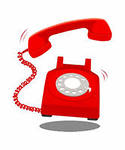 